心理健康与社会适应导学方案陈清丽一、平台登录方法：1、登录国家开放大学网站，网址：http://www.ouchn.cn/ ，进入主页后，然后选择“学生登录”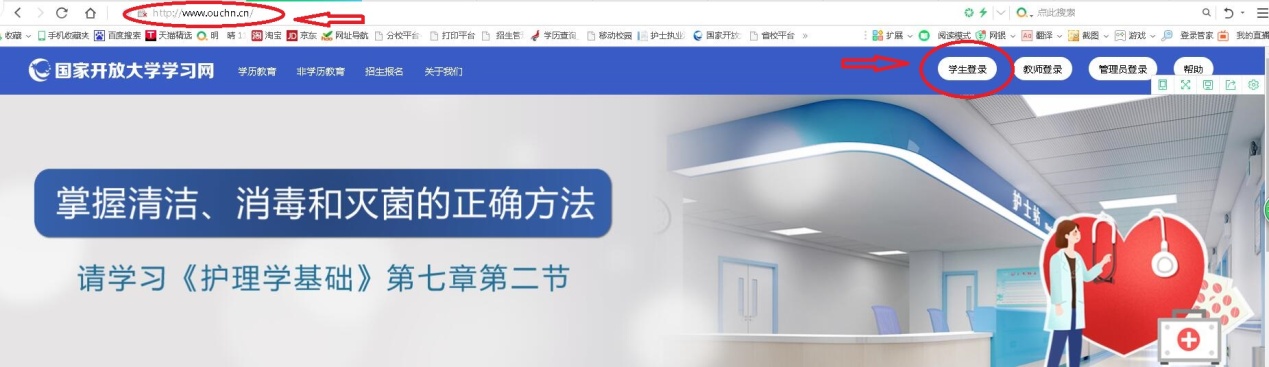 2、在“学生登录”界面输入用户名、密码，用户名是自己的13位学号，密码是自己的8位出生年月日。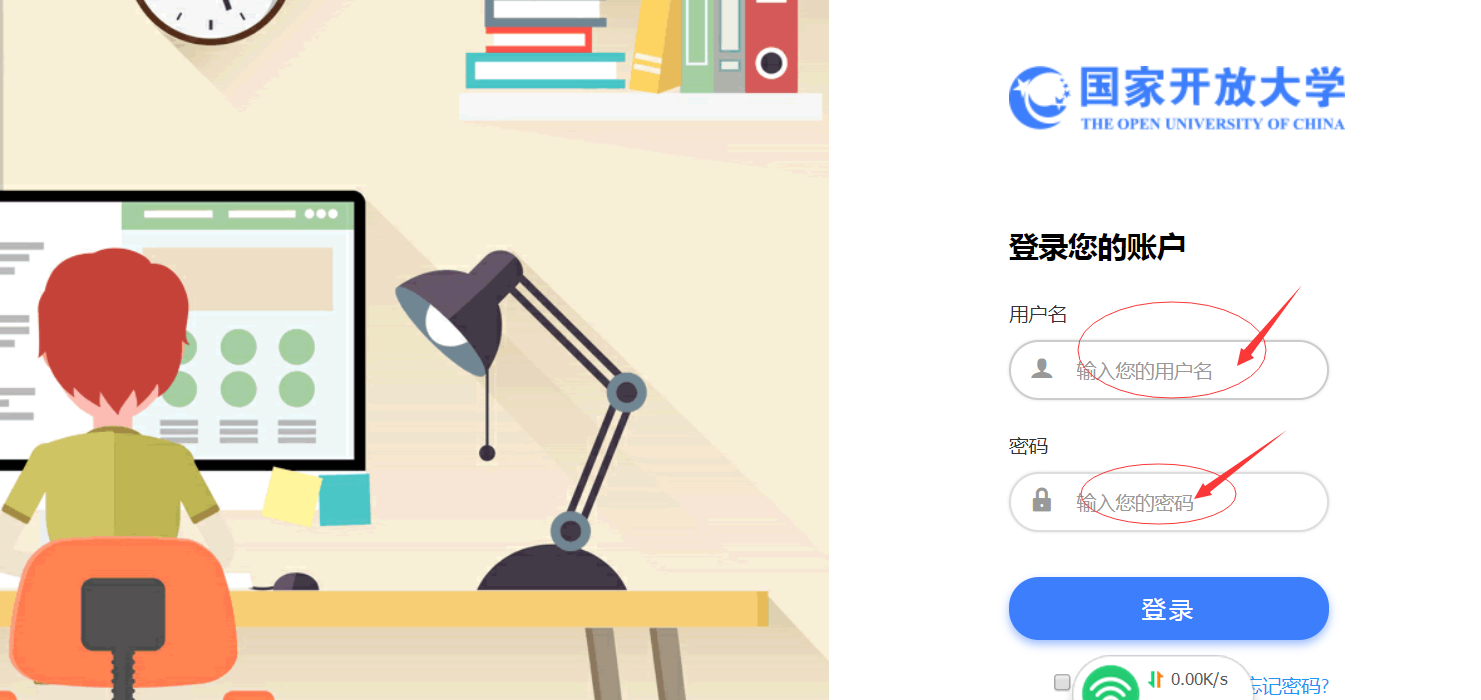 二、课程考核方式及学习方式：1、点击“进入课程”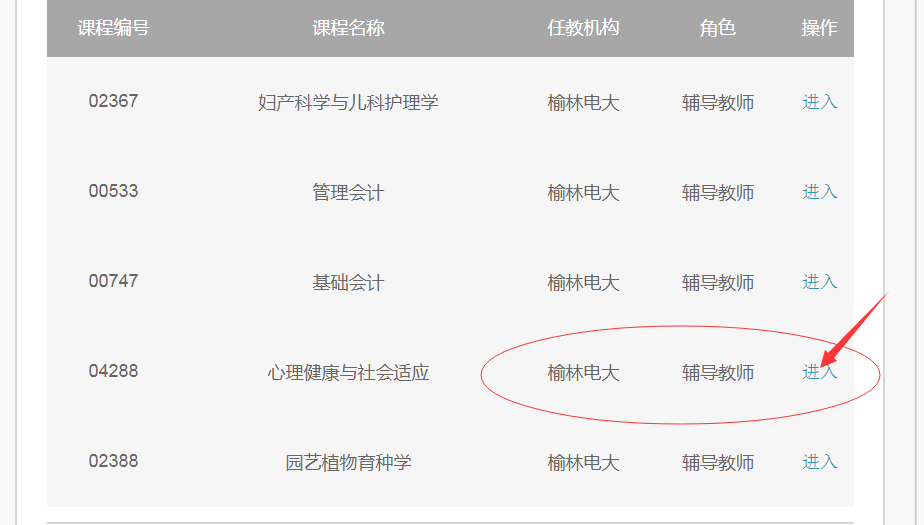 2、点击进入课程导学实施形成性考核是加强教学过程指导和管理的重要手段，是科学测评学生学习效果、反馈学习信息、促进学生自主学习、提高学生综合素质和能力的重要途径。本课程采用形成性考核的考核方式。考核总分为100分。形成性考核共四次，每次占25%，考核按百分制记分。该课程成绩为学生四次形成性考核的平均分。3、进入课程后，首先看课程导学，要搞明白，这门课程你要学什么、怎么学、怎么考，并要知道这门课程的考核方式及考核内容。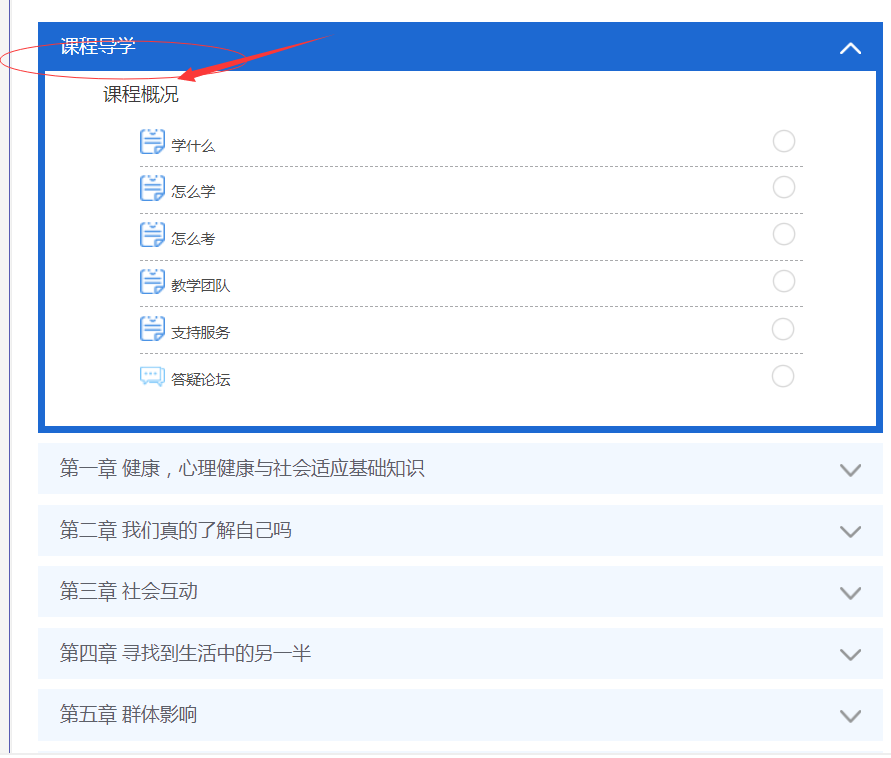 三、完成形考任务方法：1、进去点击“形考任务”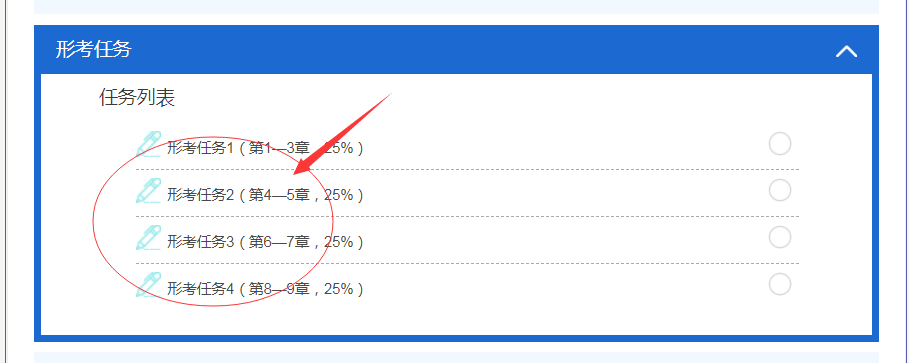 2， 点击进入答题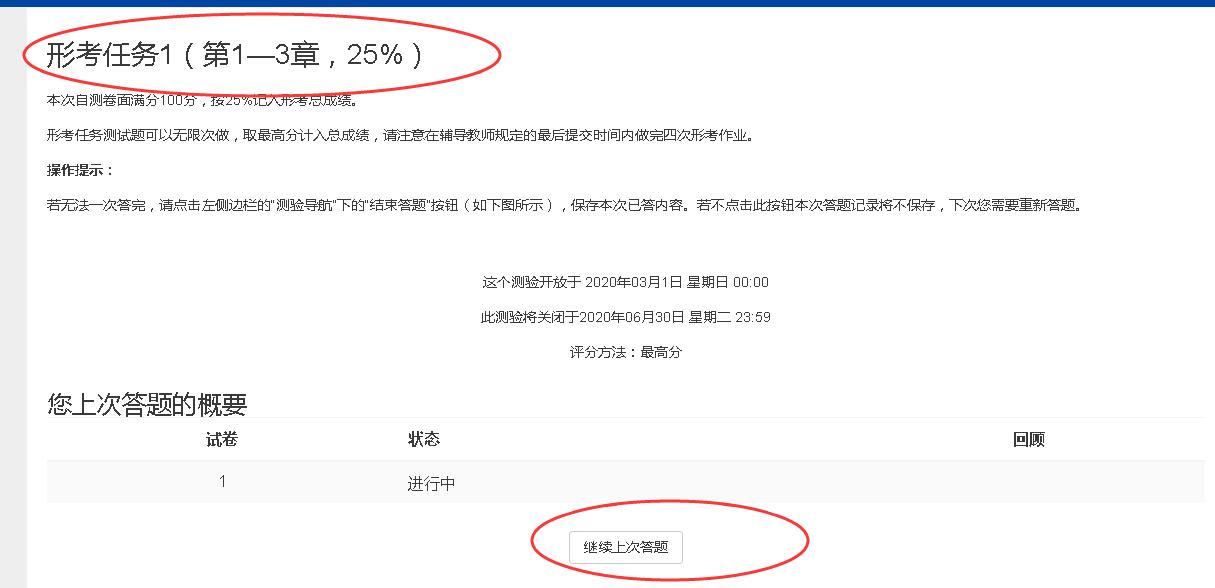 3、大家看到形考任务之后，点击任务进行作答，一共有5次机会，大家一定要按时完成。作答的过程中 有个检查按钮，大家点击一下 即可出现正确答案。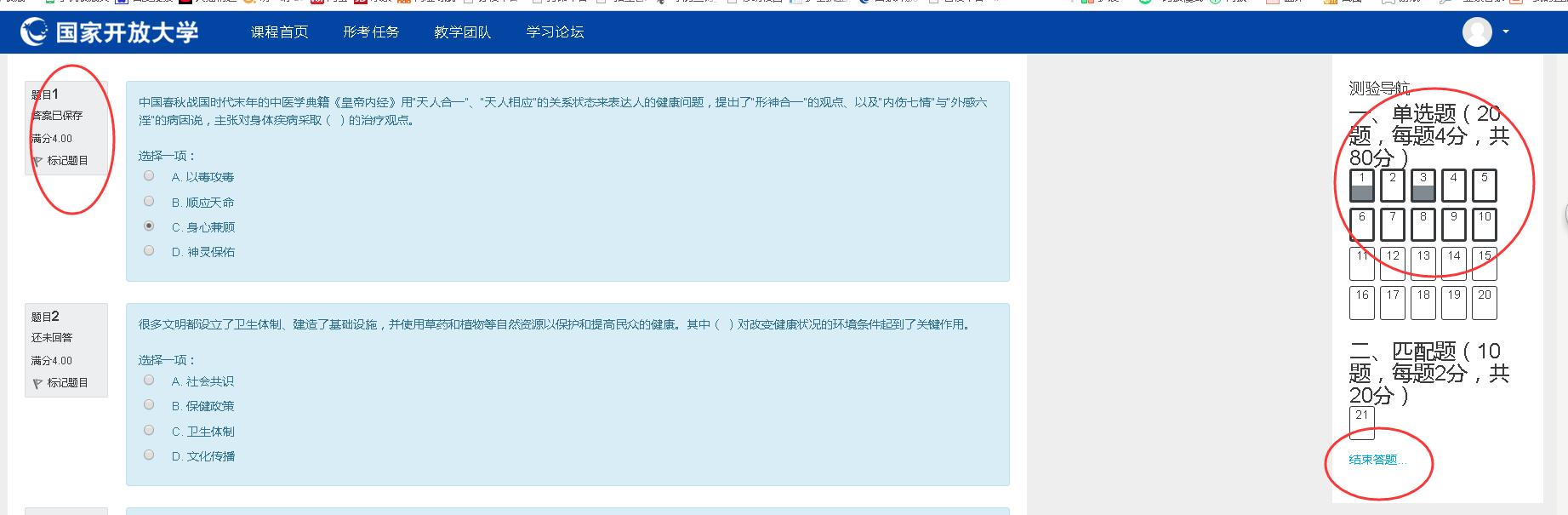 如果做错了本道题，没有关系，记下正确答案，重新做第二遍，第一遍有正确答案显示，然后大家做第二遍的时候注意：选项是随机的。意思就是正确答案会在ABCDE之间变换，请大家仔细看正确答案的文字即可。温馨提示：1、登陆分校官网，http://www.ylrtvu.net.cn，点击“导学助学”，通过课程ID号或课程名称查找“导学方案”和课程“参考答案”。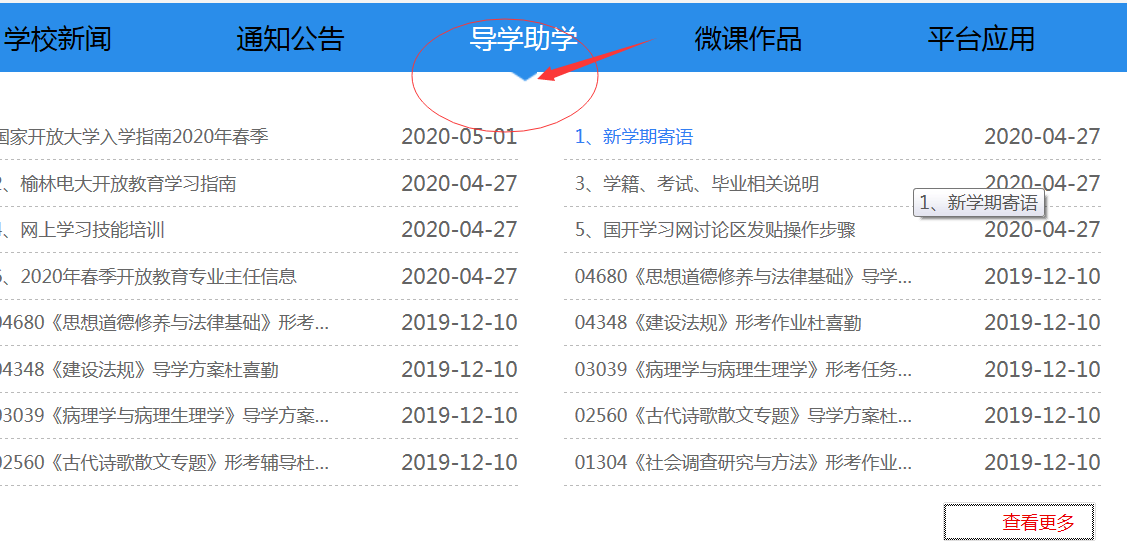 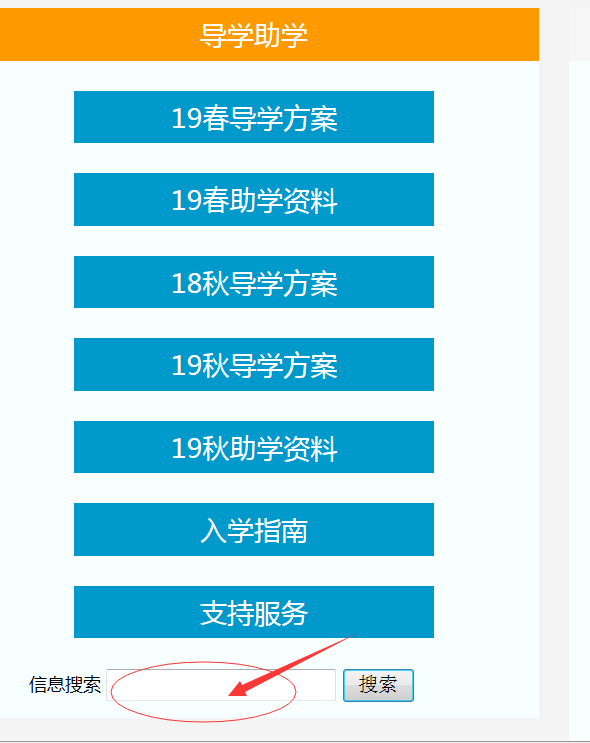 四、论坛发帖方法及要求：进入课程主页，点击“通知公告”“开启一个新话题”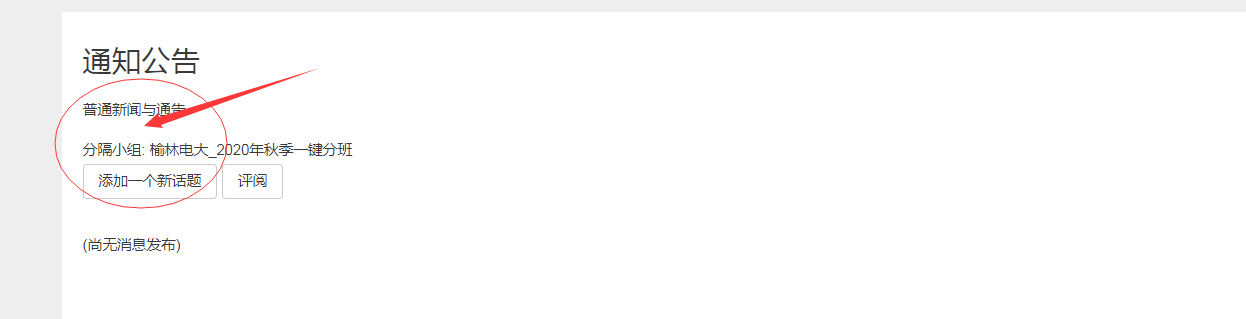 2、在主题中输入你要提问的问题，在正文处填写问题内容，最后点击“发到讨论区”即可完成发贴子。要求每门课程在国开网课程讨论区发10个以上贴子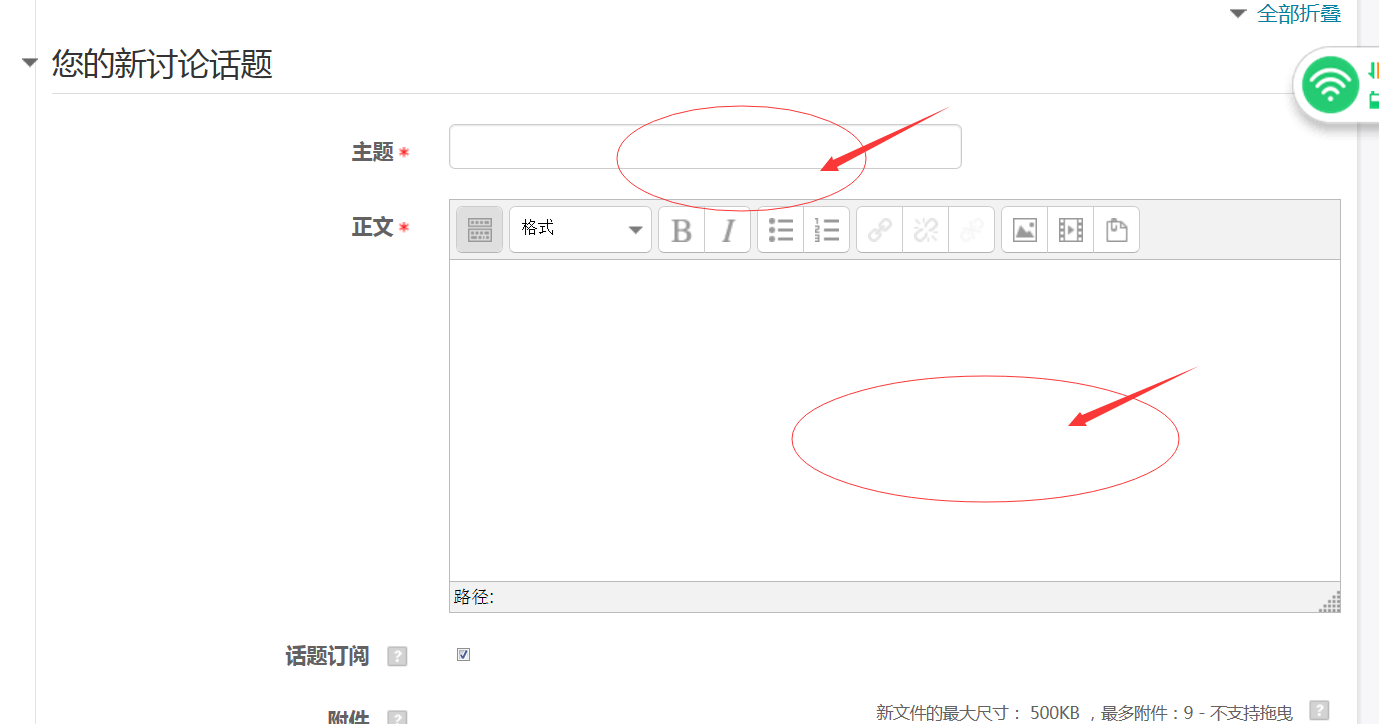 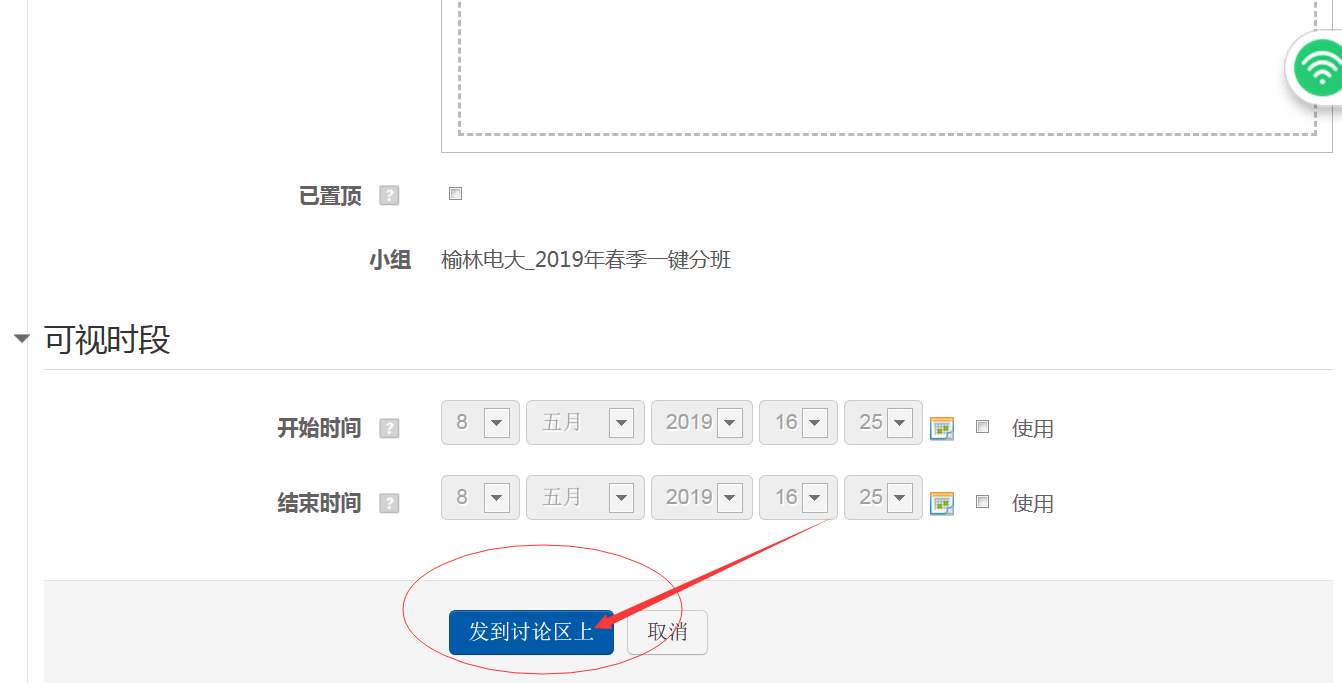 五、导学教师联系方式：课程导学教师：陈清丽老师   电话15309129586，微信同号，QQ：328921657，同学们学习过程中疑问可随时联系。预祝大家顺利完成学业。